目錄連結網址 連結網址  前台網址：https://fw.wda.gov.tw/wda-employer/admin/login功能選單輸入帳號密碼即驗證碼後點選跨國勞動力權益網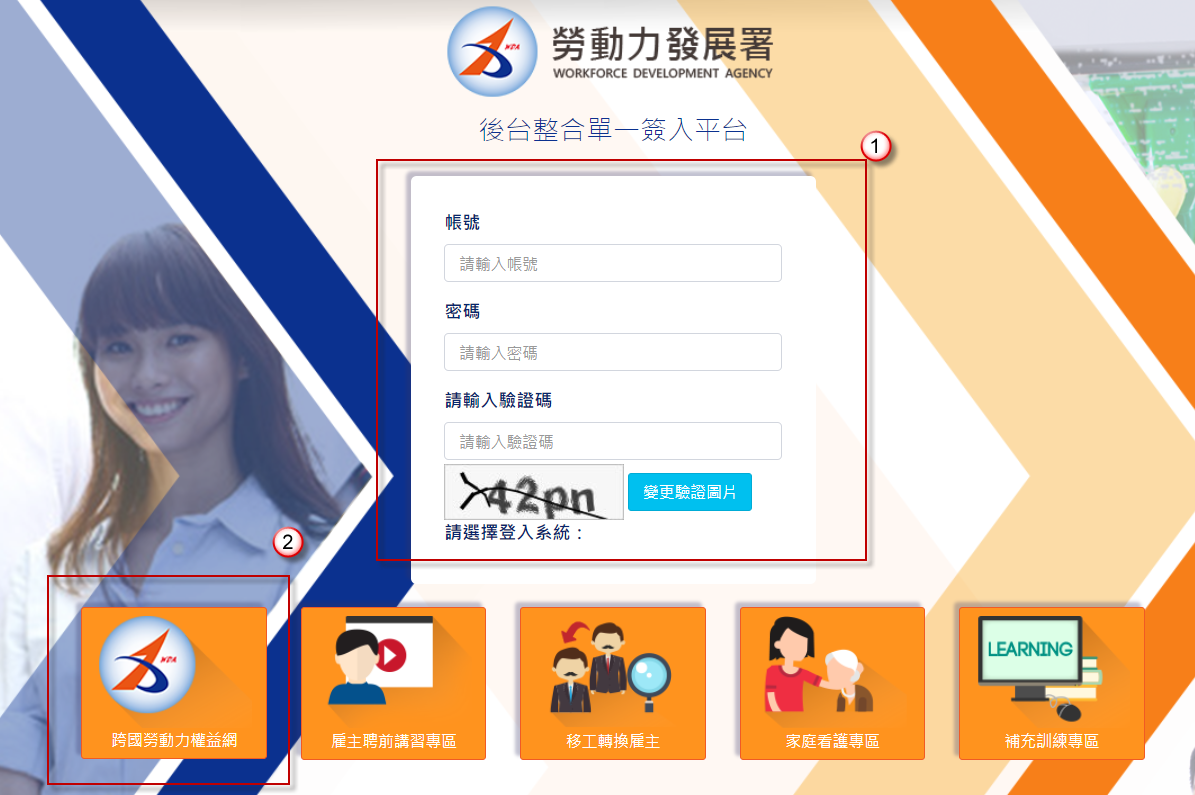 選擇聘僱移工前辦理國內招募求才預約專區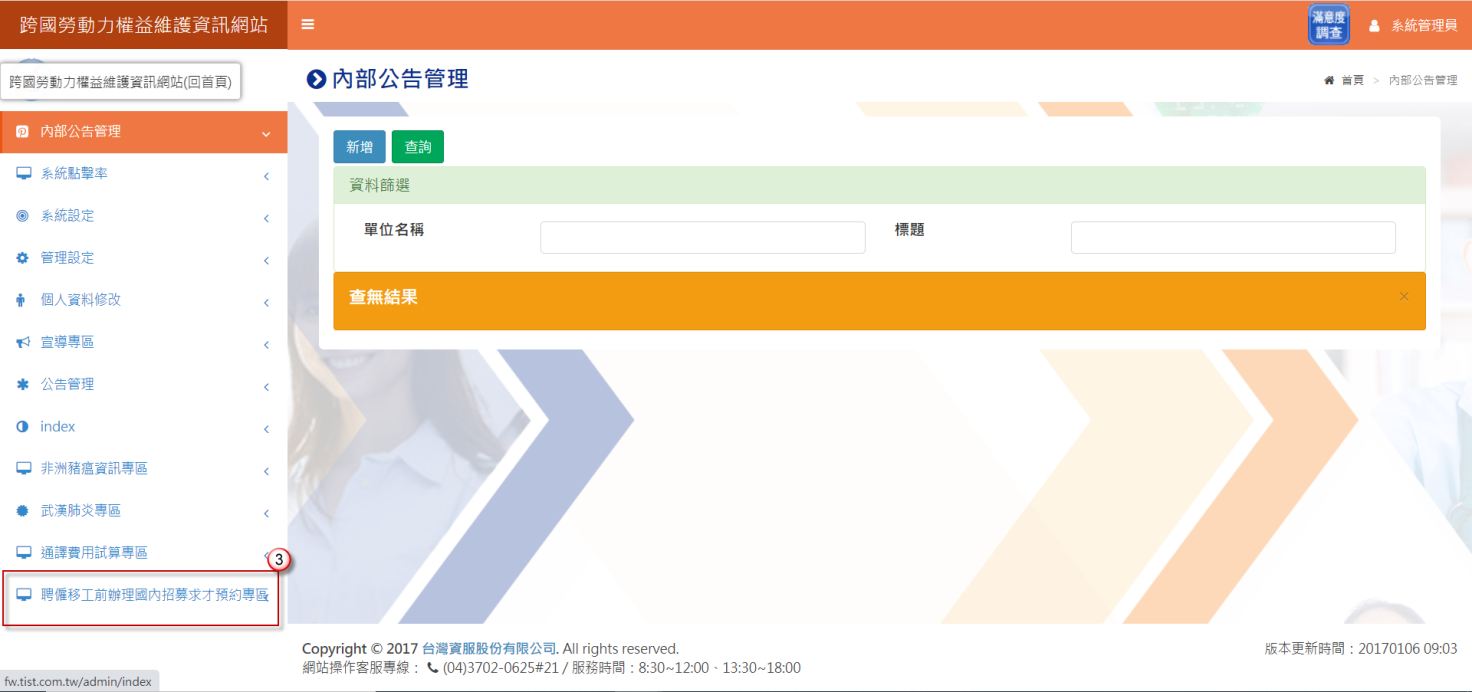 選單介紹年曆管理點選選單中的年曆管理，此功能是用來設定每一個年度的工作日及國定假日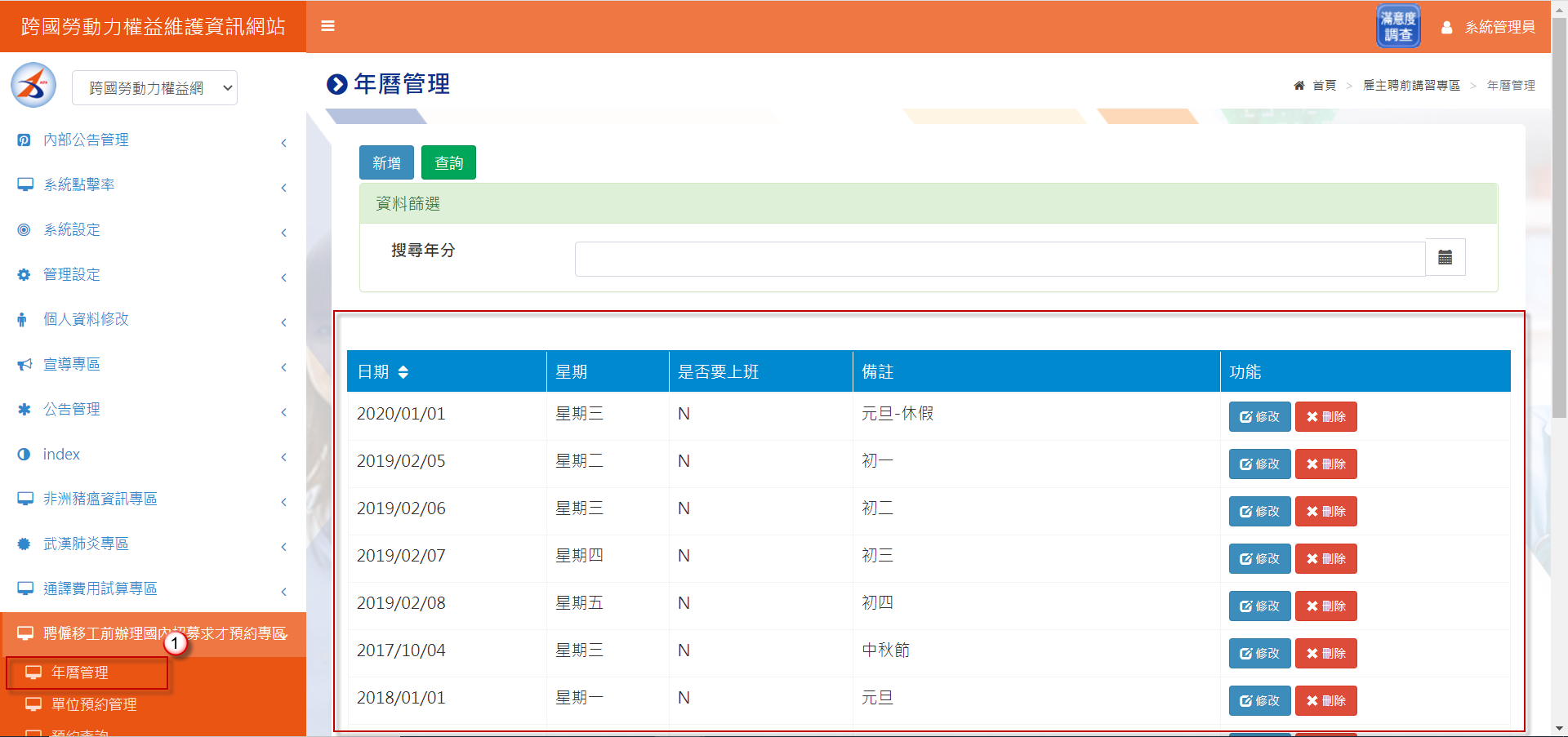 點選修改會進入到是否要設定為上班日的功能選單及備註說明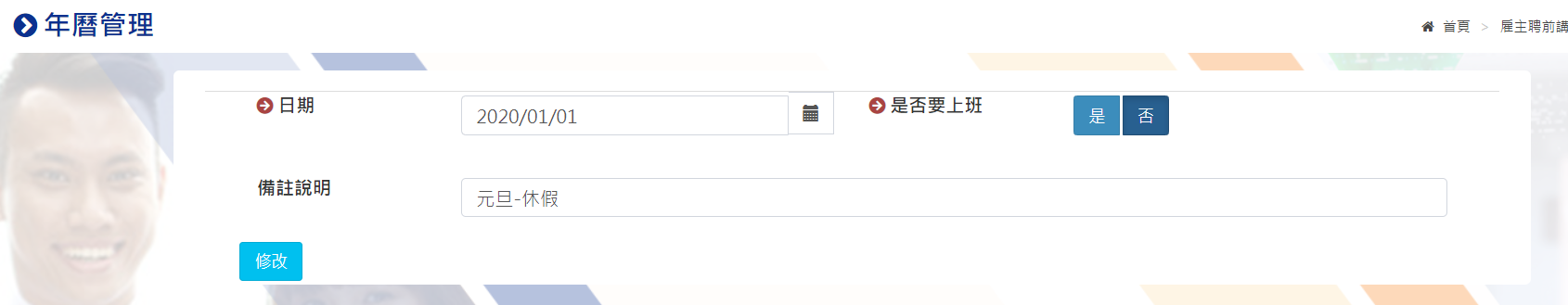 單位預約管理(此功能需要已開通求才預約權限的使用者才會顯示此選單)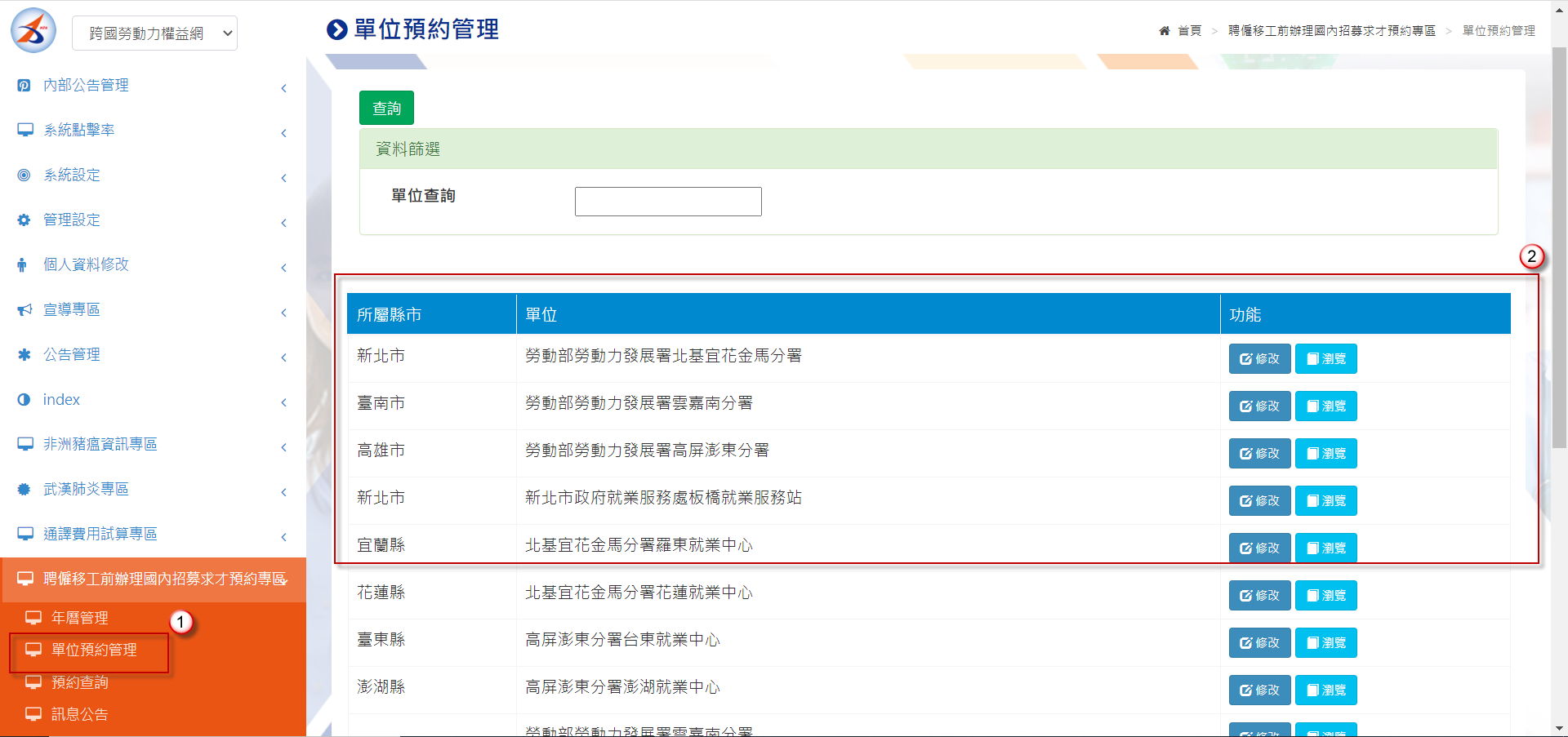 點選修改會出現每個月的行事曆，並可以在該選單內點選日期進行每天預約人數的上限(單位必須要先進行該設定民眾在前台才有可以報名的日期選單)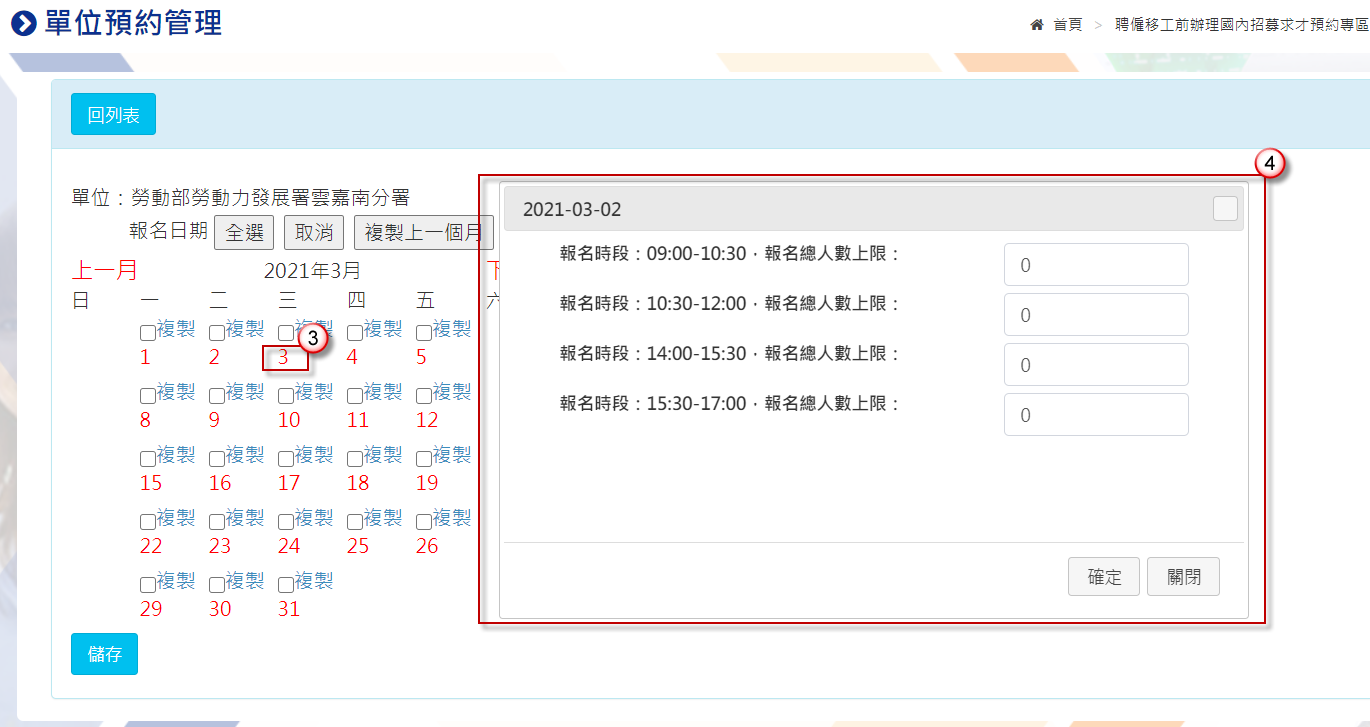 若每月的報名時段及人數都固定，即可使用複製功能or複製上一個月整月的功能以利使用者操作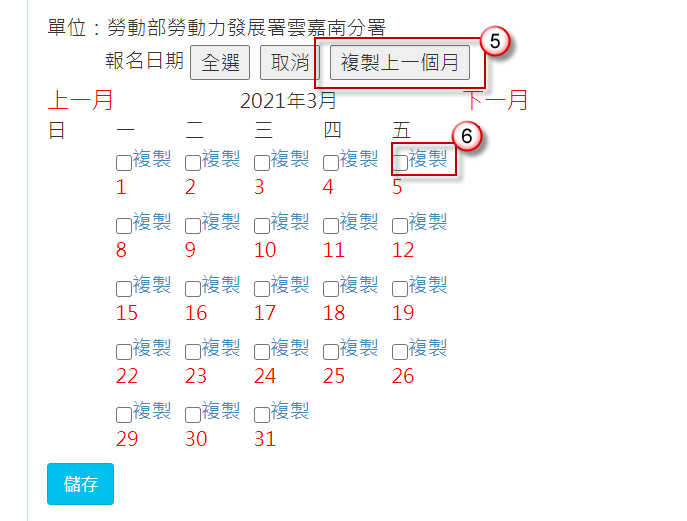 預約查詢此功能用於確認到場辦理的民眾是否有正次進行預約，以及可以進行出缺席的管理，目前若缺席次數累積3次(無日期限制累加)即會喪失線上預約的權限14天，若民眾報名了要取消只能通過電話方式告知就服中心進行系統取消，未通知一律已缺席統計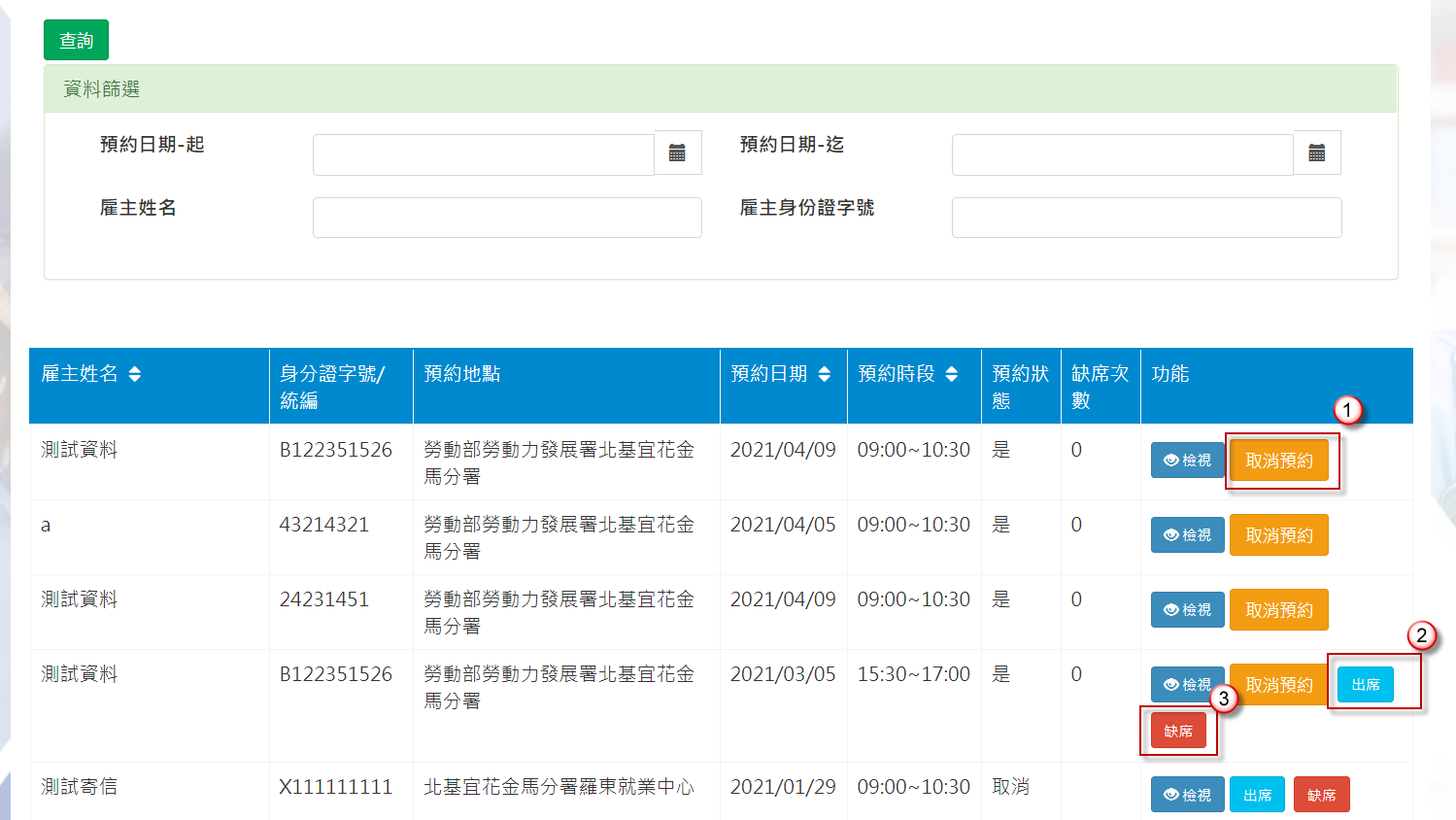 跑馬燈可在此功能建立在前台顯示的跑馬燈資訊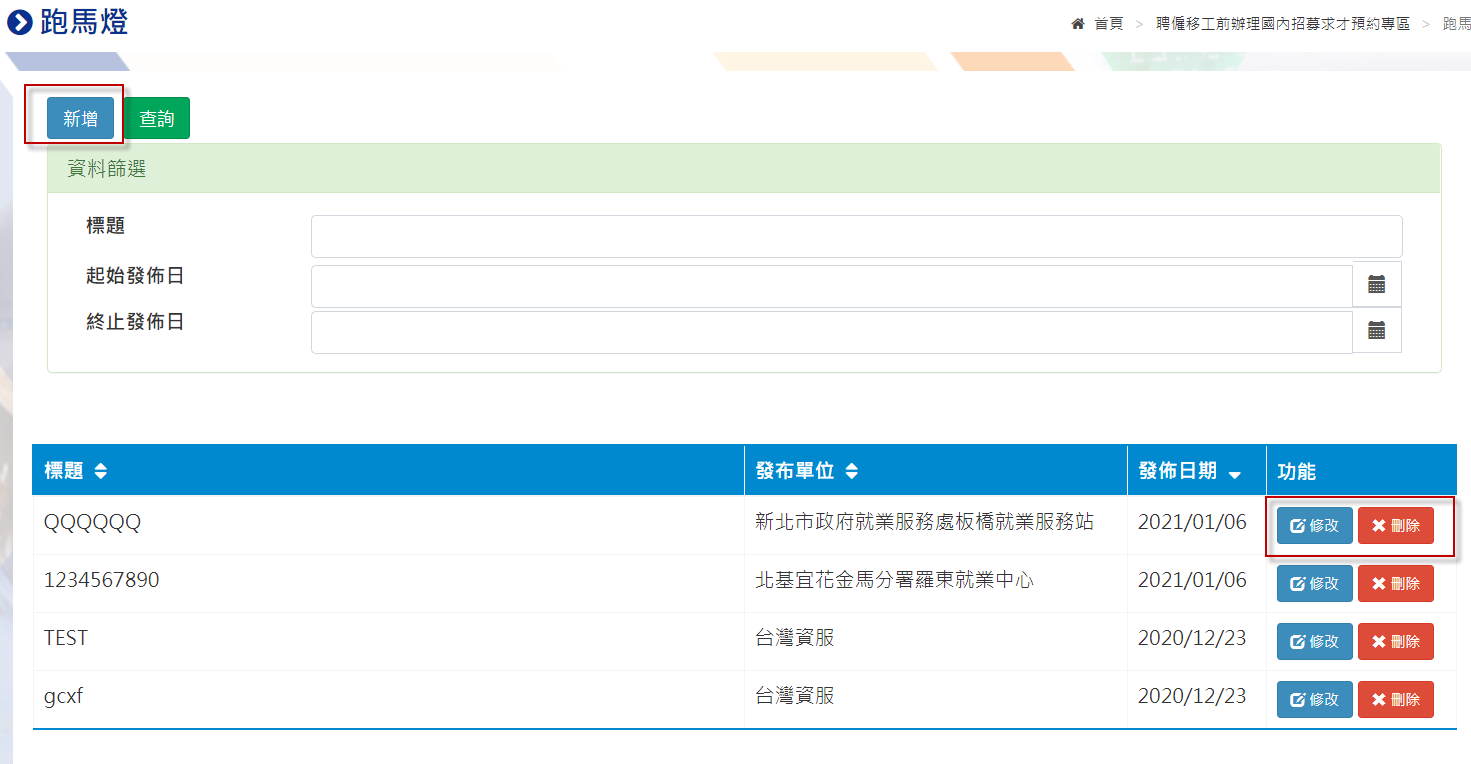 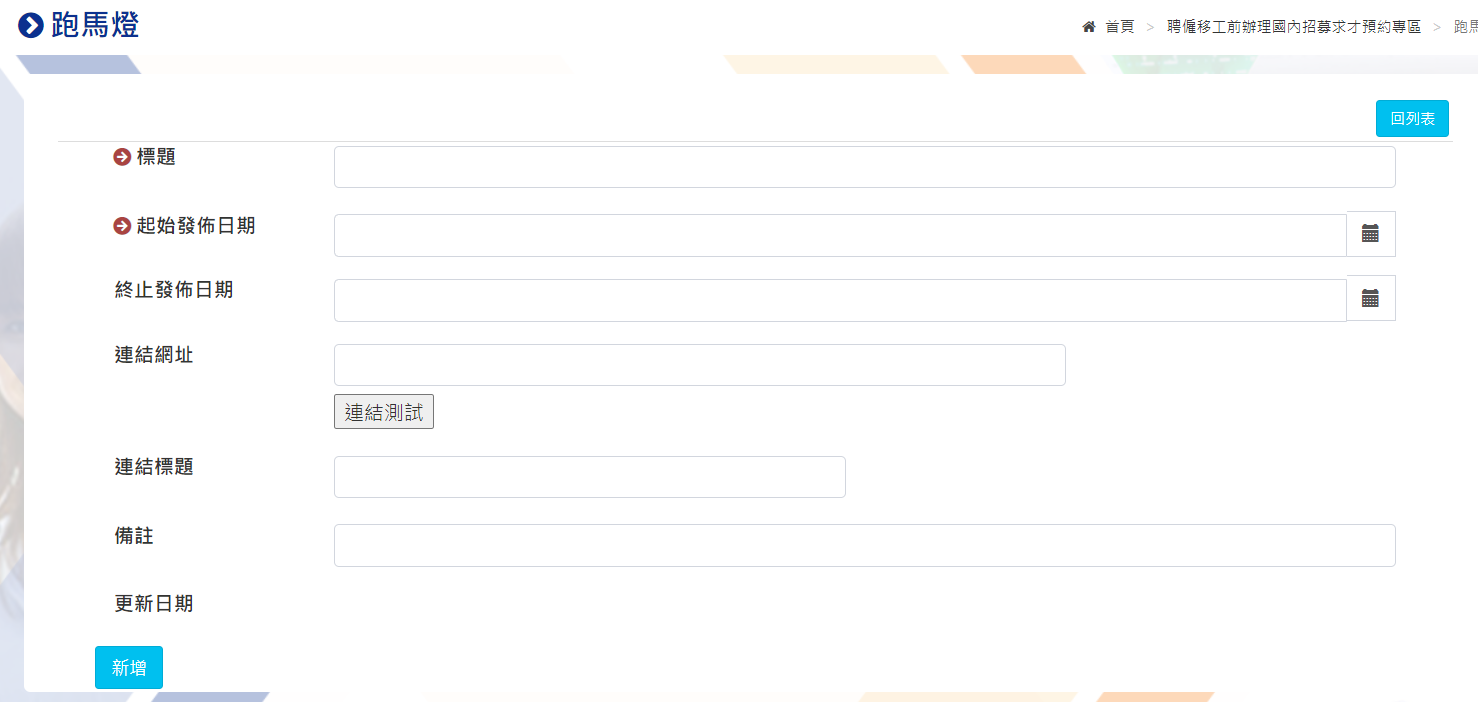 訊息公告此功能除了可以傳達更完整的訊息公告供前台使用者閱讀，也可以夾帶各種附件讓使用者下載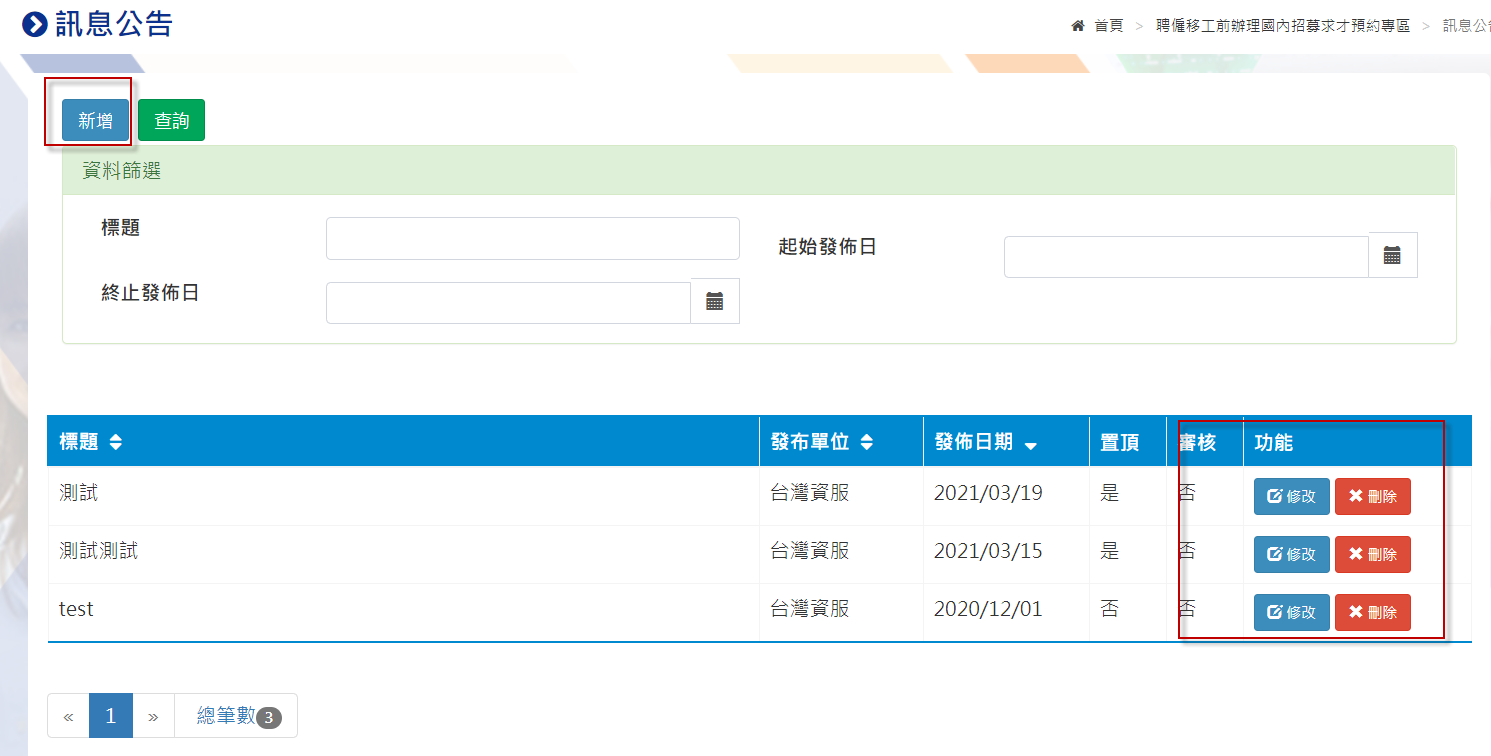 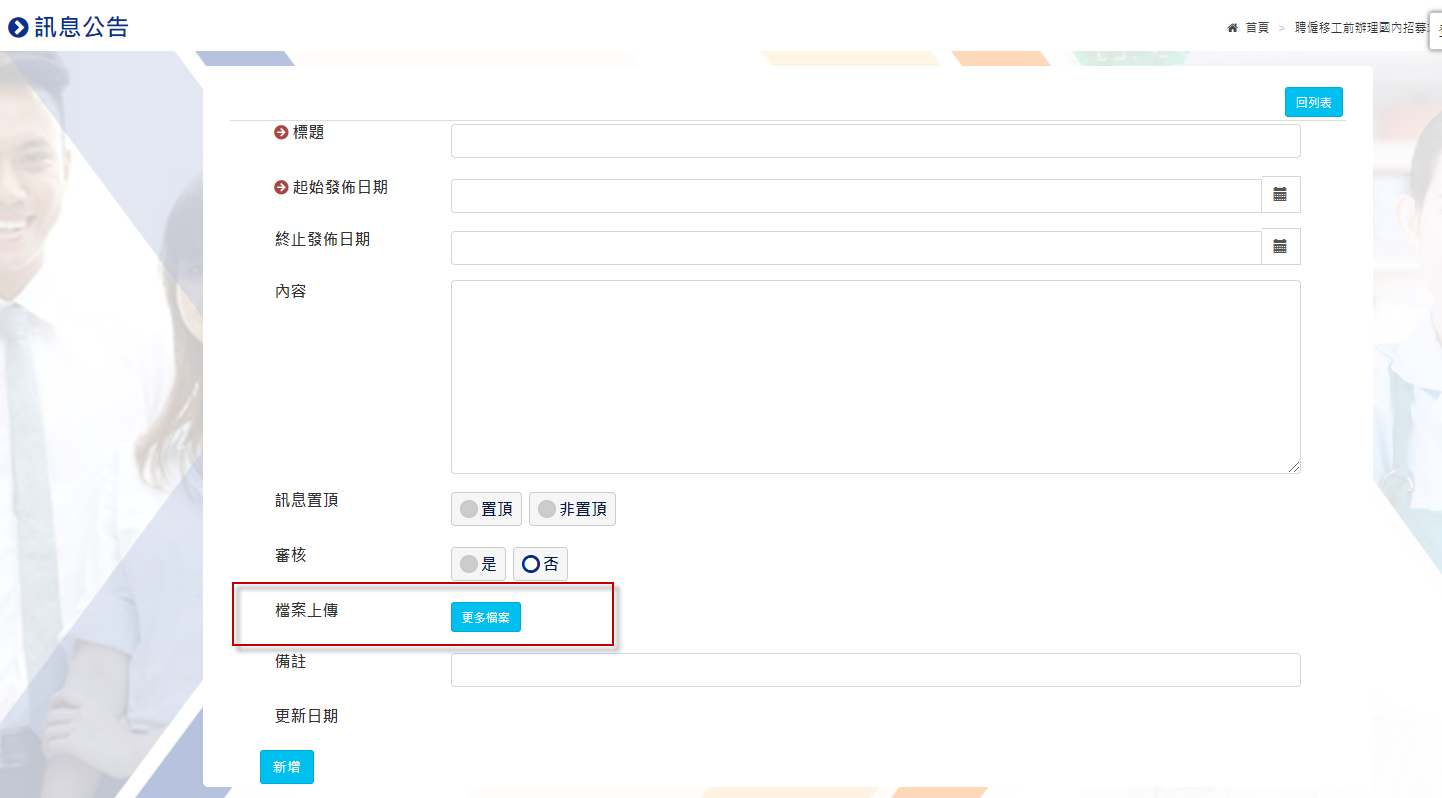 時段設定此功能可以由各就服中心進行各單位的時段設定，若沒有設定則是上下午各兩個時段的預設規則(此功能需要已開通求才預約權限的使用者才會顯示此選單)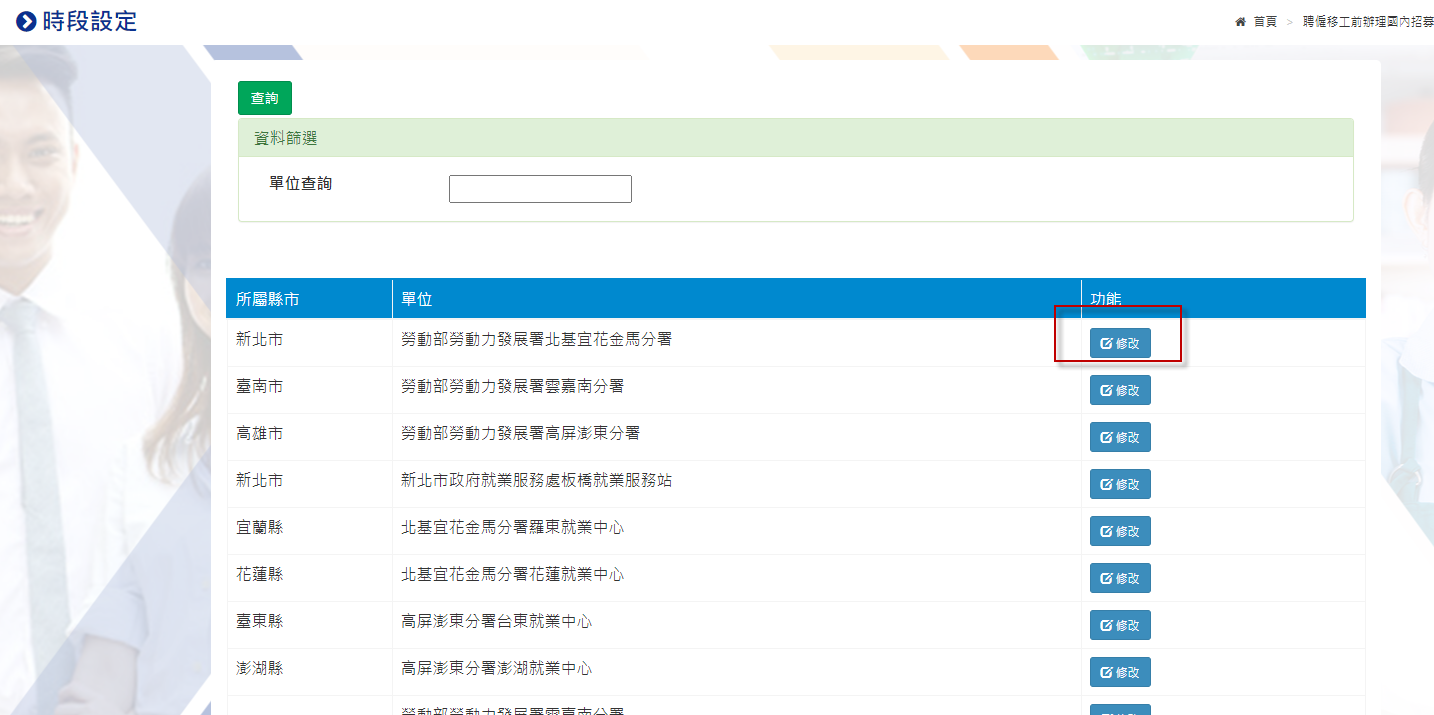 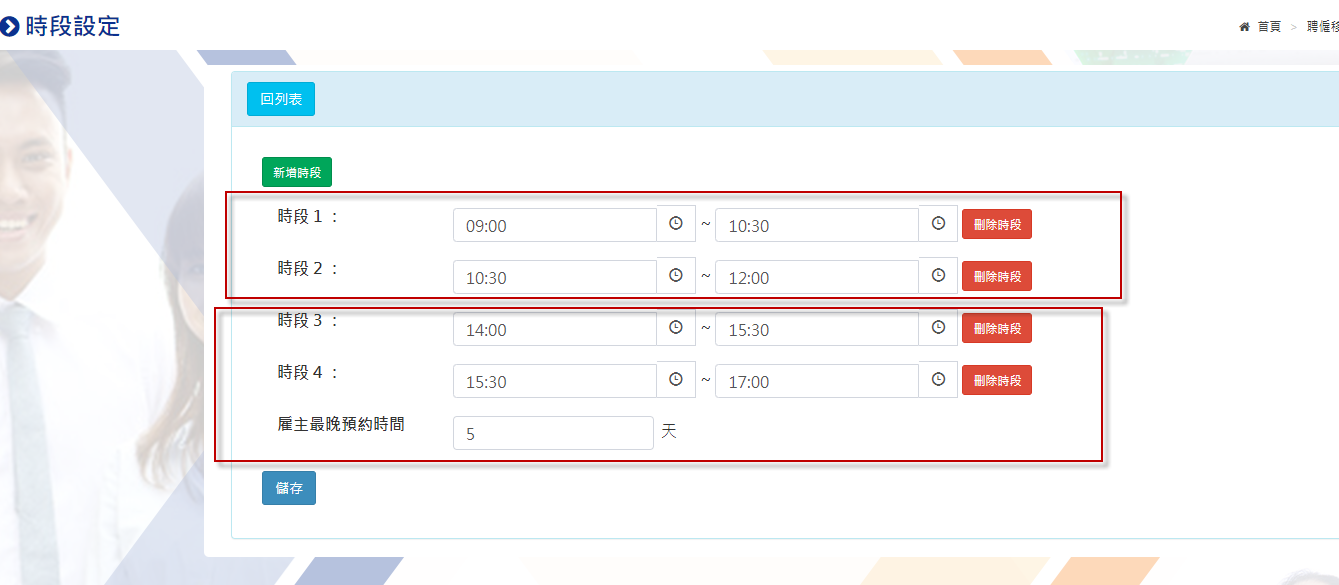 勞動部勞動力發展署110年度「跨國勞動力權益維護資訊網站」聘僱移工前辦理國內招募求才預約專區後台(管理端)操作手冊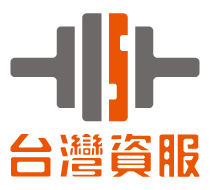 台灣資服科技股份有限公司中華民國一一○年三月